Сценарий праздника "Halloween" ЦЕЛИ ПРОВЕДЕНИЯ ПРАЗДНИКА: Актуализация лексических и грамматических навыков; Поддержание интереса к изучению английского языка;Активизировать у учащихся творческие способности при подготовке и проведении праздника.ОБОРУДОВАНИЕ: Оформление зала (свечи, выполненные учащимися фонари из тыквы куда вставляются горящие свечи.)На сцене на столе – тыква (не горит);Стенгазеты от классов;Вывеска «welcome to the Hallowe’en party!»;Табло и фишки для игры «Tic-Toc-Toy»;Два скелета, вырезанных из плотной бумаги для игры «Skeleton Fun»;Два приведения, вырезанные из тонкой бумаги для игры «Blow the Ghost»; Мешочек с бобами и тыква, вырезанная из бумаги для игры «Pumpkin Bean Bag». Музыкальное оформление – любая “ таинственная” музыка;  Жетоны;Ход мероприятияПриветствие ведущих:1:Welcome to our party, dear guests!2: Today we celebrate Halloween!1: Halloween is a great holiday for children and adults!2: We all have a wonderful time celebrating the fun holiday! Are you ready?1: But, first of  all, what do you know about this holiday?(Ведущие рассказывают о празднике хэллоуин с презинтацией)Хеллоуин отмечается каждый год 31 октября. Это старый английский праздник. Он пришел из Ирландии и Шотландии. Взрослые и дети принимают участие в этот фестивале. Люди обычно носят страшные маски ведьм и колдунов, потому что говорят, что привидения и ведьмы появляются именно в этот день. Одним из символов этого праздника является  пустая большая оранжевая или желтая тыква с вырезанными глазами, носом и ртом, внутрь которой ставится зажженная свеча. Тыквы, скелеты, приведения, черные кошки, ведьмы, домовые, гадания – всё это атрибуты Хеллоуина; а его цвета – черный и оранжевый.Возможно, все эти символы пришли из далеких времен, когда люди, жившие на территории Англии, Ирландии и Шотландии и называвшие себя кельтами, устраивали специальные празднества. Кельты сжигали зерно и животных, принося их в жертву злым силам, чтобы не причинили людям вреда. Некоторые наряжались в костюмы и занимались предсказанием судьбы.Похожие традиции были и в других странах, например, в Уэльсе. Люди, наряженные в костюмы, устраивали шествия, собирая по дороге у жителей угощения. Костюмы надевали для того, чтобы напугать и прогнать ведьм и прочую нечистую силу. Для этого же люди носили с собой факелы и самодельные фонари – вот откуда появился “Jack-o’-lantern”.  Празднование Хеллоуина стало популярно в США примерно в начале XIX века с приездом в Америку эмигрантов с Британских островов.2: И сегодня никто не удивляется, увидев на остановке девушку с кошачьим хвостом, спешащего на работу «призрака», или встретив в лифте соседа в маске вампира. Дети тоже идут в школу в костюмах, с раскрашенными лицами и в масках. Хеллоуин – прекрасный повод повеселиться, подурачиться и попугать друг друга. В эту ночь все счастливы.В последнее время всё более популярными становятся конкурсы по разрисовыванию витрин и окон. Магазины, банки и поликлиники, различные учреждения предоставляют свои окна и витрины в распоряжение школьников, которые специальной легко смывающей краской раскрашивают их так, как подсказывает им их фантазия.Вечером люди в своих костюмах отправляются «выпрашивать» сладости. Конечно, хозяйки к этому дню заранее запасаются чем-нибудь вкусным для всех гостей, но всё же, придя в дом, полагается сказать: “TREAT OR TRICK”, что значит примерно «Если не угостите, то мы вам насолим». Этой фразой посетители предупреждают хозяев, что если они не получат чего-нибудь вкусного, то сыграют над хозяевами какую-нибудь неприятную шутку.1: Those, who are very active today and know a lot will get special devil’s cards. Save them till the end of the party. Then we’ll count them, and those who has more cards will get prizes. (Те, кто будут сегодня активны на вечере, много будут отвечать, получат специальные жетоны(показать). Сохраните их до конца вечера. У кого будет больше всех получат призы).2: Ребята как мы уже сказали  символом Хэллоуина считается тыква с горящим внутри огоньком или как это называют фонарь из тыквы. Но для того чтобы его зажечь и начать наш праздник нужно выполнить задание.Задание 1:Приглашаются 6 учеников.Расположите предложения в правильном порядке, чтобы узнать, как сделать фонарь из тыквы.1) Сut two eyes, a nose and a mouth on one side of the pumpkin.2) Cut the top and the bottom of the pumpkin.3) Take out the pulp (мякоть) from inside the pumpkin.4) Put the “head” over the candle and light the candle.5) Stand a candle in the bottom piece of the pumpkin.Ура! Молодцы! Давайте зажжем свечи и начнем наш праздник!(зажигается тыква на сцене и фонарики в зале)1: Теперь давайте познакомимся с вами со словами которые связаны с праздником Хеллоуин : Repeat after me: Vampire, witch, pumpkin, Jack-o`-lantern, ghost, broom, blood( ведущий показывает указкой на картинки которые развешаны в кабинете, а ребята хором повторяют за ведущим) Find the Halloween WordsТребуется: два листа чистой бумаги, две ручки.Участникам выдаётся чистый лист бумаги и ручка. На доске висит плакат с головоломкой. В ней зашифрованы слова по теме «Хеллоуин». Какая команда за 3 минуты найдет больше слов, та и получает жетон. Каждый из участников победившей команды получает по конфете.VampireWitchPumpkinJack-o`-lanternGhostBroomBloodBlackCatBatScaryTrickTreatHalloweenOctoberMUMMY. Требуется: два рулона плотной туалетной бумаги.Участвует вся команда. По сигналу каждая команда получает по рулону бумаги и начинает делать мумию из одного из участников. Мумия должна быть сделана не только быстро, но и аккуратно.Pumpkin Bean Bag»Из картона вырезается маска и раскрашивается в оранжевый цвет. Вместо носа, глаз и рта вырезаются отверстия, в которые нужно будет бросить небольшой мешочек с бобами. Дети по очереди пытаются по пасть в отверстия: за попадание в рот – 5 очков, в нос – 10, за каждый глаз по 20 очков. Blow the Ghost»Вырезаются привидения из тонкой бумаги. Привидения лежат на полу перед каждой командой. Необходимо передвинуть привидение в сторону обозначенной линии, помахивая, как веером листком плотной бумаги. Привидение как бы летит, подгоняемое ветерком от ваших движений. Размер: 60x40 см.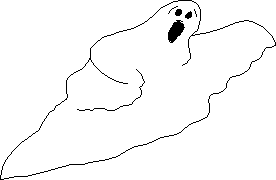 «Skeleton Fun»Игрокам двух команд дается задание собрать скелет из «костей», которые предварительно вырезаются из плотной бумаги. Чем больше «костей», тем сложнее.«Tic-Toc-Toy»Русская игра «Крестики-нолики», только табло – макет тыквы или домика, а фишки каждой команды – тыковки и привидения.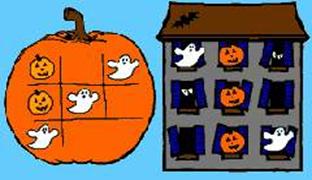 Фишки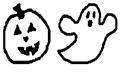 1: You are very good today! Thank you for attention.VAMPIREFJBPUMPKINALQWERTYOCALTREATCKCZZKCIRTOKSXCVBNOLGCBROOMBAHALLOWEENOROJLIMRTSYOBATOUETRDSSCATRWDGAQHPIN